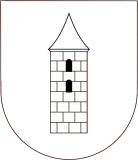 Andrzej Szymański Burmistrz Miasta i Gminy Bieżuń…………………………………………………………………………………………….......…………organ, do którego składany jest wniosekWNIOSEK O ZAKUP PREFERENCYJNY PALIWA STAŁEGO DLA GOSPODARSTW DOMOWYCHInstrukcja wypełnienia: wniosek należy wypełniać WIELKIMI LITERAMI, a pola wyboru zaznaczać znakiem     lub    . 1.	DANE DOTYCZĄCE WNIOSKODAWCY I JEGO GOSPODARSTWA DOMOWEGODane osoby fizycznej składającej wniosek, zwanej dalej „Wnioskodawcą":imię (imiona)nazwiskoadres poczty elektronicznej lub numer telefonuAdres zamieszkania, pod którym prowadzone jest gospodarstwo domowe, na rzecz którego jest dokonywany zakup preferencyjny:miejscowość	ulica	nr domu	nr mieszkaniaOKREŚLENIE ILOŚCI ORAZ RODZAJU PALIWA STAŁEGO, O ZAKUP KTÓREGO SKŁADANY
JEST WNIOSEK Ilość  ton, do dnia 31.12.2022 r. | planowana ilość  ton, od dnia 1.01.2023 r. | rodzaj: orzech   ekogroszek DODATKOWA INFORMACJA O ZAKUPIE PREFERENCYJNYMCzy Wnioskodawca dokonał już zakupu preferencyjnego?tak           nie Jeśli tak, to jaka ilość paliwa stałego nabyto w ramach tego zakupu?Oświadczam, że wnioskodawca ani żaden członek gospodarstwa domowego, na rzecz którego jest dokonywany zakup preferencyjny, nie nabyli paliwa stałego na sezon grzewczy przypadający na lata 2022-2023, po cenie niższej niż 2000 zł brutto za tonę w ilości co najmniej takiej jak określona w przepisach wydanych na podstawie art. 8 ust. 2 (Ustawy o zakupie preferencyjnym paliwa stałego dla gospodarstw domowych z dnia 27 października 2022 r.):pkt 1 - w przypadku gdy wniosek dotyczy zakupu do dnia 31.12.2022 r.,pkt 1 i 2 łącznie - w przypadku gdy wniosek dotyczy zakupu od dnia 1.01.2023 r.Jestem świadomy odpowiedzialności karnej za złożenie fałszywego oświadczenia.miejscowość	data	podpis wnioskodawcyWniosek o zakup składa się na piśmie lub za pomocą środków komunikacji elektronicznej w rozumieniu art. 2 pkt 5 ustawy z dnia 18 lipca 2002 r. o świadczeniu usług drogą elektroniczną (Dz. U. z 2020 r. poz. 344). W przypadku złożenia wniosku o zakup za pomocą środków komunikacji elektronicznej wniosek o zakup opatruje się kwalifikowanym podpisem elektronicznym, podpisem zaufanym albo podpisem osobistym.INFORMACJANa podstawie art. 13 Rozporządzenia Parlamentu Europejskiego i Rady (UE) 2016/679 z dnia 27 kwietnia 2016 r. w sprawie ochrony osób fizycznych w związku z przetwarzaniem danych osobowych i w sprawie swobodnego przepływu takich danych oraz uchylenia dyrektywy 95/46/WE (ogólne rozporządzenie o ochronie danych) (Dz.Urz.UE.L2016 Nr 119, str. 1) informuję że:administratorem Pani/Pana danych osobowych jest Burmistrz Miasta i Gminy Bieżuń, dane będą przetwarzane w Urzędzie Miasta i Gminy w Bieżuniu, ul. Warszawska 2, 09-320 Bieżuń,z Inspektorem Ochrony Danych może się Pani/Pan skontaktować pod adresem mailowym: iod@biezun.pl,dane będą przetwarzane w celu rozpatrzenia i realizacji wniosku o preferencyjny zakup paliwa stałego,przetwarzanie danych jest niezbędne do wykonania zadania realizowanego w interesie publicznym lub w ramach sprawowania władzy publicznej powierzonej administratorowi, natomiast w momencie wejścia w życie ustawy z dnia 27 października 2022r. o zakupie preferencyjnym paliwa stałego dla gospodarstw domowych przetwarzanie będzie niezbędne do wypełnienia obowiązku prawnego ciążącego na administratorze,dane osobowe będą przekazywane podmiotom, którym Administrator Danych Osobowych powierzył przetwarzanie danych osobowych (np. podmiotowi sprzedającemu węgiel) oraz podmiotom upoważnionym do tego na podstawie przepisów prawa,Pani/Pana dane osobowe będą przetwarzane przez okres niezbędny do rozpatrzenia i realizacji złożonego wniosku, a po tym terminie zostaną zarchiwizowane zgodnie z ustawąz dnia 14 lipca 1983 r. o narodowym zasobie archiwalnym i archiwach (t. j. Dz.U.2020.164 ze zm.),przed wejściem w życie wyżej wymienionej ustawy przysługuje Pani/Panu prawo do:żądania od administratora dostępu do swoich danych osobowych, ich sprostowania, ograniczenia przetwarzania,wniesienia sprzeciwu wobec przetwarzania Państwa danych osobowych,wniesienia skargi do Prezesa Urzędu Ochrony Danych Osobowych,w momencie wejścia w życie wyżej wymienionej ustawy przysługuje Pani/Panu prawo do:żądania od administratora dostępu do swoich danych osobowych, ich sprostowania i ograniczenia przetwarzania,wniesienia skargi do Prezesa Urzędu Ochrony Danych Osobowych,podanie danych osobowych jest dobrowolne, natomiast w momencie wejścia w życie wyżej wymienionej ustawy podanie danych będzie obowiązkowe,obowiązek podania danych osobowych będzie wynikał z ustawy z dnia 27 października 2022r. o zakupie preferencyjnym paliwa stałego dla gospodarstw domowych,niepodanie danych uniemożliwi rozpatrzenie i realizację złożonego wniosku,Pani/Pana dane osobowe nie podlegają zautomatyzowanemu podejmowaniu decyzji, 
       w tym profilowaniu.Oświadczam, że zapoznałam/em się z powyższymi informacjami.               czytelny podpis wnioskodawcy